
How to show people what is in this profile:Why this profile might be usefulThis profile will help me to communicate how I can socialise in a way that is comfortable for me. It will also help you to know how to accommodate me when I am invited to a gathering. 1. How I communicateMy preferred ways of communicatingWhat tools and apps I useHow I talk to people close to me in different situations2. Meltdowns/shutdownsWhat happens if I have oneWhat strategies I use to get back to normal3. MaskingHow I try to hide that I’m autisticHow it affects me4. StimmingWhy I fidget, rock, make repetitive noisesWhen I am most likely to stim5. My preferred social eventsWhich situations I am most comfortable in, indoors and outdoors6. Other things you should know about meAnything else worth mentioning in the profile that I haven’t said in sections one to three7. Pulling out of social eventsAn explanation of why I might leave a party or other social gathering early or decline an invite at the last minute**Please note that this document has been completed by me and not by Leeds Autism AIM or Advonet Group staff**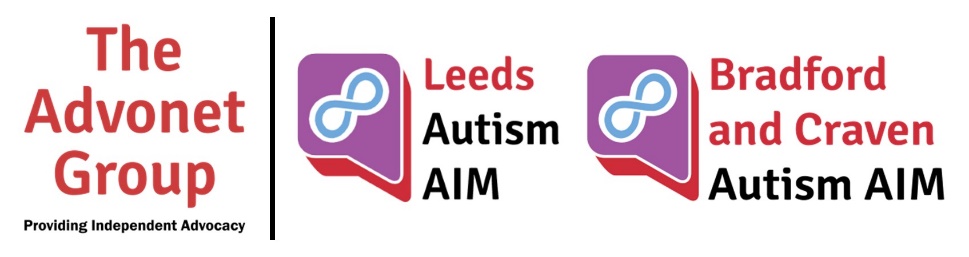 My Social ProfileMy Social ProfileMy name is:This is a guide to how I socialise with friends, relatives and partners. It explains what works for me and what you should know about how I communicate with the people who are closest to me.This is a guide to how I socialise with friends, relatives and partners. It explains what works for me and what you should know about how I communicate with the people who are closest to me.Tell people about it verballyGive them a copy of this profileGive those closest to me a summary of what helps and what I find hardAsk them what they would find helpful when communicating with themPick what is relevant for different situationsBring a copy with you if you can’t remember what you wroteUse what’s in one section for different social situations e.g. stimming for when in busy or unfamiliar surroundingsYou don’t have to show it – just refer to it and pick something out if it is relevantAsk your friends/relatives how they like to be communicated toDo whatever feels comfortableFind out more about what works for themIt might provide an opportunity for you to explain what’s in this profileYou shouldn’t have to mask if it makes you feel ill at ease – when you think it’s right, you should be able to use this profile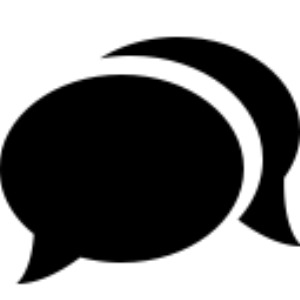 1. How I communicate
This is where I talk about my preferred ways of communicating, what tools and apps I use and how I normally talk to people I’m close to in certain situations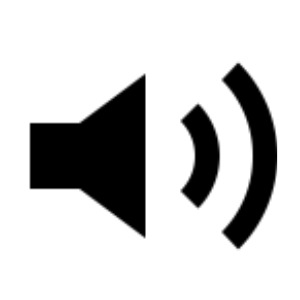 2. Meltdowns/shutdowns
What is likely to happen if I have a meltdown or shutdown and what strategies I use to get back to normal.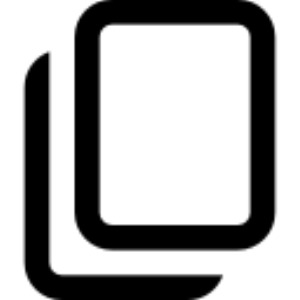 3. Masking
This is where I often hide the fact that I am autistic, and when I try to act non-autistic in order to fit in and hide how I am feeling. Masking can be really exhausting for me. Examples of masking include saying I’m fine when I’m not, not having a meltdown or shutdown in public and maintaining eye contact even if it’s uncomfortable.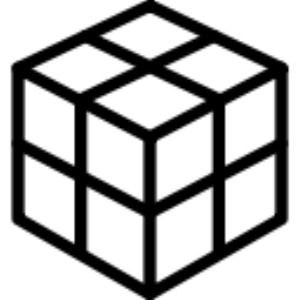 4. Stimming
This is where I would do something like fidget, rock back and forth or make repetitive noises if I’m feeling stressed, anxious or overloaded. Stimming (self-stimulatory behaviour) is something I do to help me feel calm and normal. Examples of when I might stim include during a meeting, in a social situation I find uncomfortable or in a busy environment like a shopping centre or train station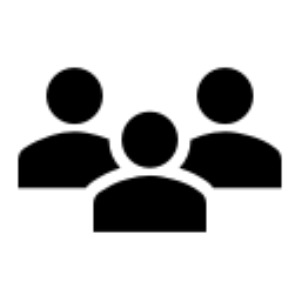 5. My preferred social events
What type of events I like to socialise in. Examples include going to the cinema, going for a meal in a restaurant with friends or watching some live sport at home with friends and/or family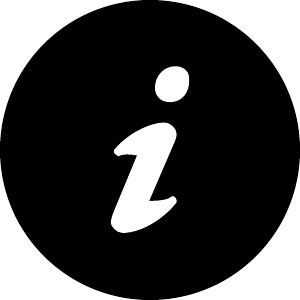 6. Other things you should know about me
Anything else that I haven’t yet mentioned in this profile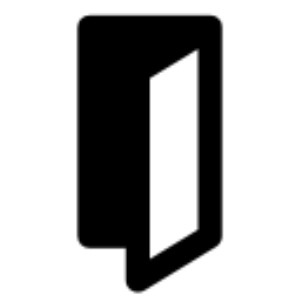 7. Pulling out of social events
If I cancel on a social event or meeting at the last minute, please don’t see this as a sign of bad friendship. When this happens, it is usually from feeling tired, socially exhausted or overloaded.